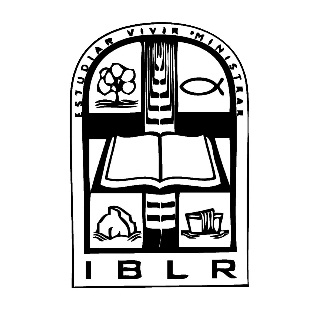 Solicitud de ingreso Instrucciones: Llenar de forma legible.Responda todas las preguntas, en caso de que alguna pregunta no aplique para usted, favor de dar una respuesta especificando. En caso de estar casado, deberá adjuntar una copia de su acta de matrimonio y una carta de recomendación de su esposa (o) Nota: Toda la información expuesta en la presente será manejada de manera confidencial.  Datos de identificaciónDatos de identificaciónDatos de identificaciónDatos de identificaciónDatos de identificaciónDatos de identificaciónDatos de identificaciónDatos de identificaciónDatos de identificaciónDatos de identificaciónDatos de identificaciónNombre completoNombre completoNombre completoEdadGéneroLugar y fecha de nacimiento Lugar y fecha de nacimiento Lugar y fecha de nacimiento Lugar y fecha de nacimiento Estado civil Estado civil Domicilio, calle, número y cuidad código postal Domicilio, calle, número y cuidad código postal Domicilio, calle, número y cuidad código postal Domicilio, calle, número y cuidad código postal Domicilio, calle, número y cuidad código postal Número de teléfono Número de teléfono Número de teléfono Número de teléfono E-mailFormación AcadémicaFormación AcadémicaÚltimo grado cursado  ¿Estudia actualmente? ¿Estudia actualmente? Datos Laborales Datos Laborales Datos Laborales Datos Laborales Datos Laborales ¿Cuál es su experiencia laboral?¿Cuál es su experiencia laboral?Nombre de la empresa Tiempo laborado Tiempo laborado Puesto desempeñado Motivo de salida Cuestionario GeneralCuestionario GeneralPrograma al que aspira (licenciatura, profesorado, diplomado) ¿Cuenta con apoyo económico para sustentar sus gastos durante sus estudios en el Instituto Bíblico la Roca?¿Cuenta con apoyo económico para sustentar sus gastos durante sus estudios en el Instituto Bíblico la Roca?¿Tiene deudas económicas?, ¿cómo está pagándolas?¿Tiene deudas económicas?, ¿cómo está pagándolas?¿Cuáles son sus pasatiempos favoritos? ¿Cuáles son sus pasatiempos favoritos? ¿Cuáles considera que son sus habilidades?¿Cuáles considera que son sus habilidades?¿Qué cosas le agradan de su persona?¿Qué cosas le agradan de su persona?¿Qué cosas le desagradan y le gustaría cambiar? ¿Qué cosas le desagradan y le gustaría cambiar? ¿Ha pertenecido a algún club social, asociación o partido político?, ¿cuál ha sido su cargo?¿Ha pertenecido a algún club social, asociación o partido político?, ¿cuál ha sido su cargo?¿Cuál ha sido su experiencia con relación a algunas filosofías o prácticas como la metafísica, meditación hinduismo o alguna otra?¿Cuál ha sido su experiencia con relación a algunas filosofías o prácticas como la metafísica, meditación hinduismo o alguna otra?Información de saludInformación de salud¿Padece alguna enfermedad crónica? ¿Padece alguna enfermedad crónica? ¿Actualmente está tomando algún tratamiento?, ¿qué?,  y ¿por qué? ¿Actualmente está tomando algún tratamiento?, ¿qué?,  y ¿por qué? ¿Ha tenido problemas con adicciones?, ¿Cuánto tiempo?, ¿Cuándo dejó de hacerlo? ¿Ha tenido problemas con adicciones?, ¿Cuánto tiempo?, ¿Cuándo dejó de hacerlo? ¿Ha estado internado en alguna institución para dejar las adicciones? ¿Cuánto tiempo? ¿Ha estado internado en alguna institución para dejar las adicciones? ¿Cuánto tiempo? ¿Fuma? ¿Ha fumado? ¿Cuándo dejó de hacerlo?¿Fuma? ¿Ha fumado? ¿Cuándo dejó de hacerlo?Información familiarInformación familiarInformación familiarInformación familiarInformación familiarInformación familiarInformación familiarInformación familiarInformación familiarInformación familiarInformación familiarInformación familiarDatos de contactoDatos de contactoNombre Nombre TeléfonoTeléfonoNombre del padre Nombre del padre ¿Vive? Ocupación Ocupación Edad Nombre de la madreNombre de la madre¿Vive? Ocupación Ocupación Edad Estado civil Estado civil Nombre del cónyuge Nombre del cónyuge Edad Tiempo de casados Tiempo de casados Número de hermanos Número de hermanos Lugar que ocupa entre ellos Lugar que ocupa entre ellos Lugar que ocupa entre ellos ¿Tiene hijos? ¿Cuántos y de qué edades?  ¿Cuántos y de qué edades?  ¿Cuántos y de qué edades?  Vive con ellos ¿Se hace responsable de sus gastos?¿Se hace responsable de sus gastos?¿Se hace responsable de sus gastos?¿Cómo es su relación con su familia? ¿Cómo es su relación con su familia? ¿Cómo es su relación con su familia? ¿Cómo es su relación con su familia? ¿Cómo es su relación con su familia? ¿Cómo es su relación con su familia? ¿Cómo es su relación con su familia? ¿Cómo es su relación con su familia? ¿Cómo es su relación con su familia? ¿Cómo es su relación con su familia? ¿Cómo es su relación con su familia? ¿Cómo es su relación con su familia? Información Eclesiástica Información Eclesiástica Información Eclesiástica Información Eclesiástica Información Eclesiástica Nombre de su iglesia Denominación Nombre del Pastor Domicilio Teléfono Teléfono y correo de su pastorTeléfono y correo de su pastor¿Cuánto tiempo tiene congregándose?¿Cuánto tiempo tiene congregándose?¿Cuánto tiempo tiene congregándose?¿Cómo es su relación con su iglesia?¿Cómo es su relación con su iglesia?¿Cómo es su relación con su iglesia?¿Cómo es su relación con su iglesia?¿Cómo es su relación con su iglesia?¿En qué basa la seguridad de su salvación? ¿En qué basa la seguridad de su salvación? ¿En qué basa la seguridad de su salvación? ¿En qué basa la seguridad de su salvación? ¿En qué basa la seguridad de su salvación? ¿Está bautizado? ¿Hace Cuánto? ¿Por qué tomó la decisión de hacerlo?¿Está bautizado? ¿Hace Cuánto? ¿Por qué tomó la decisión de hacerlo?¿Está bautizado? ¿Hace Cuánto? ¿Por qué tomó la decisión de hacerlo?¿Está bautizado? ¿Hace Cuánto? ¿Por qué tomó la decisión de hacerlo?¿Está bautizado? ¿Hace Cuánto? ¿Por qué tomó la decisión de hacerlo?¿Ha servido en algún ministerio, cuál?¿Ha servido en algún ministerio, cuál?¿Ha servido en algún ministerio, cuál?¿Por cuánto tiempo?¿Por cuánto tiempo?¿Por cuánto tiempo?¿Qué cursos Bíblicos ha tomado? Especifique¿Qué cursos Bíblicos ha tomado? Especifique¿Qué cursos Bíblicos ha tomado? Especifique¿Qué cursos Bíblicos ha tomado? Especifique¿Ha leído la Biblia completa? ¿Cuántas veces?¿Ha leído la Biblia completa? ¿Cuántas veces?¿Ha leído la Biblia completa? ¿Cuántas veces?¿Ha leído la Biblia completa? ¿Cuántas veces?¿Hace devocionales personales? ¿Tiene algún método especifico, cuál?¿Hace devocionales personales? ¿Tiene algún método especifico, cuál?¿Hace devocionales personales? ¿Tiene algún método especifico, cuál?¿Hace devocionales personales? ¿Tiene algún método especifico, cuál?¿Hace devocionales personales? ¿Tiene algún método especifico, cuál?Escriba brevemente su testimonio  y explique ¿Cómo recibió  a Cristo como Salvador y hace cuánto? Escriba brevemente su testimonio  y explique ¿Cómo recibió  a Cristo como Salvador y hace cuánto? Escriba brevemente su testimonio  y explique ¿Cómo recibió  a Cristo como Salvador y hace cuánto? Escriba brevemente su testimonio  y explique ¿Cómo recibió  a Cristo como Salvador y hace cuánto? Escriba brevemente su testimonio  y explique ¿Cómo recibió  a Cristo como Salvador y hace cuánto? Información Información ¿Cómo se enteró del IBLR?¿Cómo se enteró del IBLR?¿Por qué desea entrar a estudiar al Instituto Bíblico La Roca?¿Por qué desea entrar a estudiar al Instituto Bíblico La Roca?¿Cuándo tomó la decisión de ingresar al Instituto Bíblico La Roca?¿Cuándo tomó la decisión de ingresar al Instituto Bíblico La Roca?¿Qué espera del Instituto Bíblico La Roca? ¿Cuál es su expectativa al concluir sus estudios?¿Qué espera del Instituto Bíblico La Roca? ¿Cuál es su expectativa al concluir sus estudios?¿Sus padres están de acuerdo, cuál es su opinión al respecto?¿Su pastor está enterado, y cuál es su opinión al respecto?